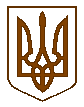 Баришівська  селищна  радаБаришівського  районуКиївської  областіVII скликанняР І Ш Е Н Н Я      18.10.2019                  						    №  -17-07 Про затвердження Положення щодо присвоєння щорічної премії імені В.С. Костенка в літературній та культурно-мистецькій галузі Баришівської громади Керуючись ст. 26 Закону України «Про місцеве самоврядування в  Україні», відповідно до рішення виконавчого комітету селищної ради від 17.10.2019 року № _____ «Про схвалення Положення щодо присвоєння щорічної премії імені В.С. Костенка в літературній та культурно-мистецькій галузі Баришівської громади», з метою сприяння розвитку культури Баришівської громади шляхом пропагування кращих творчих здобутків мистецтва, відзначення громадян, які зробили значний внесок в розвиток літературної та культурно-мистецької галузі громади і утверджують ідеали гуманізму, збагачують історичну пам'ять народу, його національну свідомість та самобутність, враховуючи висновки та рекомендації постійних комісій селищної ради, селищна радав и р і ш и л а :Затвердити Положення  щодо присвоєння щорічної премії імені В.С. Костенка в літературній та культурно-мистецькій галузі Баришівської громади. ( Додаток 1. )Затвердити Положення про комісію з розгляду питань щодо присвоєння щорічної премії імені В. С. Костенка в літературній та культурно-мистецькій галузі Баришівської громади ( Додаток 2. )Відділу культури та туризму апарату виконавчого комітету Баришівської селищної ради:забезпечити дотримання вище затверджених Положень ;при формування кошторису Програми розвитку культури передбачити кошти на виплату щорічної премії імені В.С. Костенка.Контроль за виконанням цього рішення покласти на постійну комісію селищної ради з питань соціального захисту населення, освіти, охорони здоров’я, культури, спорту і роботи з молоддю.Селищний голова                                                           О.П. Вареніченко